JanuarySUNMONTUEWEDTHUFRISAT123412195678917241012202713281415233017221925calendars-printable-free.com291111822192016232627282431301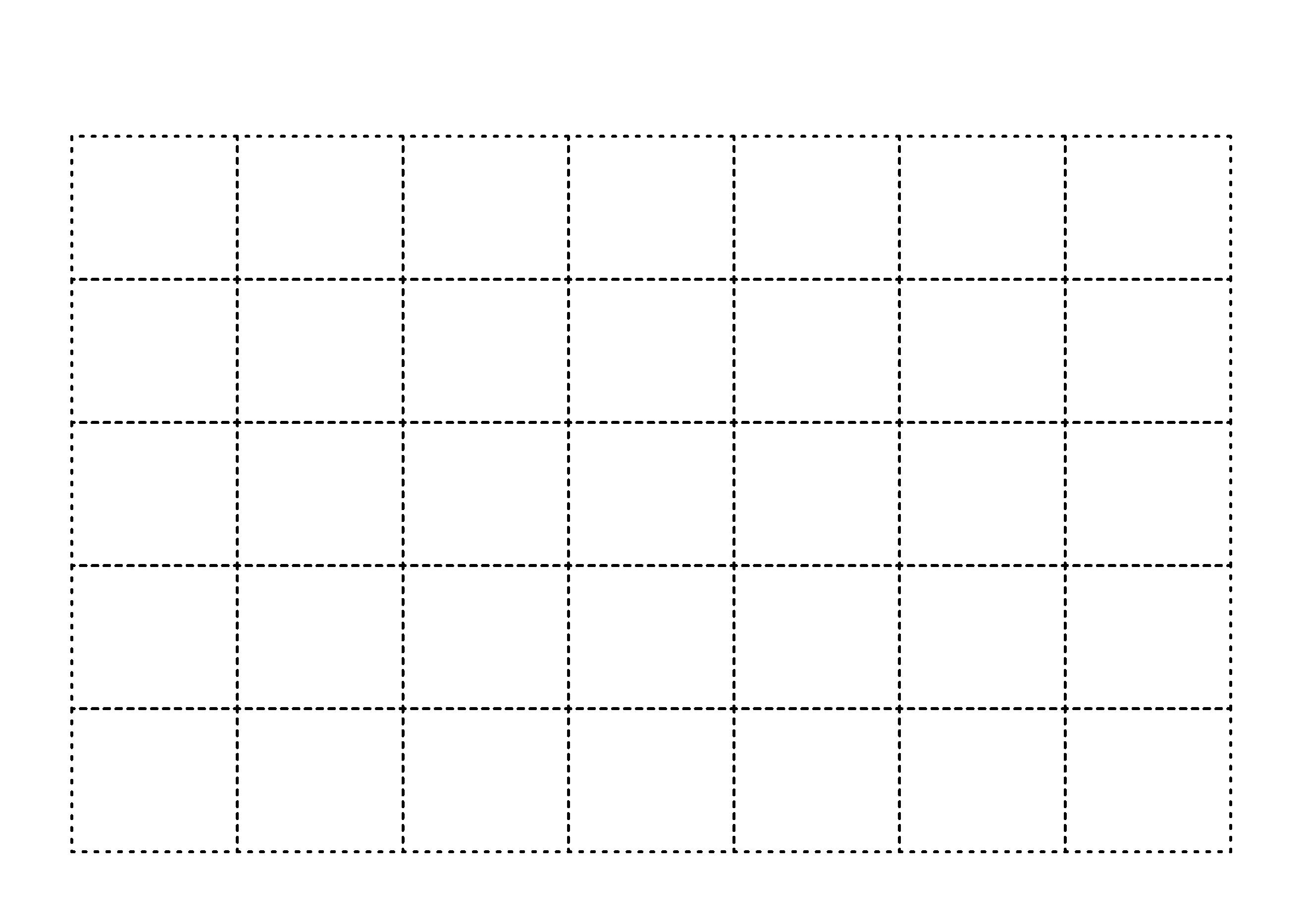 